OLOMOUCKÝ INFORMÁTOR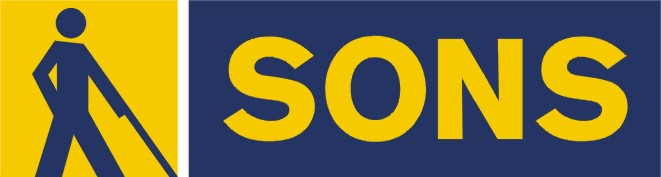 č. 3 /2024Časopis vychází pro vnitřní potřebu členů Oblastní odbočky SONS ČR, z. s. Olomouc a jejich příznivců. Je neprodejný.Pracovníci:Jan Příborský - předseda OO SONS, koordinátor dobrovolníkůTel: 778 412 710, e-mail: priborsky@sons.czBc. et Bc. Klára Hájková - vedoucí pracoviště odbočky, sociálně aktivizační služby, odborné sociální poradenstvíTel: 773 793 042, 585 427 750, e-mail: hajkova@sons.czpo 9:00 - 17:00, út a st 7:30 - 15:00, čt 7:30 - 16:30Mgr. Zuzana Kundelová  - sociálně aktivizační služby, odborné sociální poradenstvíTel: 778 758 933, 585 427 750, e-mail: kundelova@sons.cz po a čt 7:30 – 17:00, út a st 7:30 - 15:00Jiřina Duchoňová – redakce Informátoru OO SONS, pokladní, digitalizace textů, 
tisk do Braillova písmaTel: 778 702 401, 585 427 750, e-mail: jduchonova@sons.czpo – pá 9:00 – 13:00Mgr. Tereza Hyblová – sociálně aktivizační služby, terénní služba pro seniory 
se ZP Tel: 770 101 441, 585 427 750, e-mail: hyblova@sons.czpo a čt 8:00 – 16:30, pá 8:00 – 12:00pro osobní návštěvu doporučujeme vždy předchozí telefonickou domluvuNávštěvní hodiny: Odborné sociální poradenství: (v kanceláři OO SONS)pondělí	9:00 – 12:00 a 12:30 – 16:30 úterý    	9:00 – 14:00 terénní službačtvrtek 	9:00 – 12:00 a 12:30 – 16:30 jiný termín lze dohodnout telefonicky nebo e-mailemAktivizační setkání a poradenství v prostorách s bezbariérovým přístupem:DŮLEŽITÉ UPOZORNĚNÍ: setkání ve Šternberku proběhne tentokrát až druhé březnové úterý 12. 3. 2024!Litovel – po předchozí telefonické domluvě ve školící místnosti v přízemí Městského úřadu, nám. Přemysla Otakara. Šternberk – v březnu druhé úterý 12. 3. 2024 a v dubnu první úterý v měsíci v době od 9:00 do 11:00 v Domě sociálních služeb, Komenského 40.Uničov – každou první středu v měsíci v době od 8:30 do 10:30 v Centru sociálních služeb Uničov, Gymnazijní ul. 237. Zapůjčujeme speciální pomůcky pro osoby s těžkým zrakovým postižením - 
po telefonické domluvě v kanceláři odbočky.Rada oblastní odbočky OlomoucPředseda: Jan PříborskýMístopředsedkyně: Bc. et Bc. Klára Hájková Pokladník: Jiřina DuchoňováDalší členové: Mgr. Marta Cvoligová, Bc. Marie Kebrdlová, Bc. Klára Kočí, 
Marie Sobotová, Ludmila Soltysiaková, Mgr. Jaromír Tvrdoň********************************************************************************************* 
Vážení přátelé,přinášíme vám jarní vydání olomouckého informátoru. V průběhu čtení se postupně seznámíte s nabídkou zajímavých akcí, dozvíte se, jak se vydařily akce již uplynulé, sdělíme vám zajímavosti a novinky z oblasti sociálního poradenství, připomeneme 65. výročí založení odbočky a pozveme vás také na plánované slavnostní Oblastní shromáždění. Milovníci tance se mohou rovněž těšit na znovuobnovení lekcí salsy. S koncem února a příchodem března čeká naši odbočku také významná personální změna. K 29. 2. kolektiv pracovníků odbočky opustí kolegyně Klárka Kočí. Na tomto místě bychom rádi Klárce moc poděkovali za veškerou její dosavadní práci 
a činnost, kterou pro naši odbočku a klienty udělala, a do další životní fáze 
jí přejeme především hodně zdraví a spokojenosti.1. 3. pak náš tým pracovníků posílí nová kolegyňka Mgr. Tereza Hyblová. Podrobnější informace o pracovní době nové pracovnice včetně kontaktů najdete výše. Terce přejeme ať se jí u nás líbí a práce v SONS ji těší. Pracovníci Oblastní odbočky*********************************************************************************************Milé členky a členové,mého jména jste si možná poprvé všimli v dubnu 2018, kdy jsem se vám v úvodu Informátoru představila jako nová pracovnice odbočky, nějakou dobu jsem jej tehdy i načítala. Znáte mě díky osobním setkáním na našich akcích nebo alespoň kontaktu po telefonu, psala jsem články a příspěvky a samozřejmě jsem se věnovala další řadě aktivit, které je potřebné zajistit, abychom pro vás v SONS mohli být oporou. Dnes se s vámi na tomto místě jako pracovnice loučím. 
Nepálím však mosty, proto jsem ráda, že nadále zůstávám členkou odbočky i její Oblastní rady a budu tak mít možnost se s vámi alespoň někdy setkat.  Všem vám děkuji za to, že jste jakkoli byli jistý čas v mém životě. Nevěřím na náhody a není tedy náhoda ani to, že jste dočetli až sem, protože bych Vám chtěla předat citát mého oblíbeného autora Paula Coelha: „Každý den je jiný a s každým novým ránem přichází ta zázračná chvíle, ten kouzelný okamžik, ve kterém se hroutí staré světy a rodí se nové hvězdy.“ Je jen na vás, jestli svůj den naplníte radostí a láskou…Klára Kočí*********************************************************************************************Vážení čtenáři a klienti, od března nastupuji do olomoucké odbočky SONS jako nová posila 
a můžete se tedy se svými dotazy a prosbami obracet i na mě. Jmenuji se Tereza Hyblová. Mám těžkou slabozrakost, a jsem proto hrdým absolventem školy profesora Vejdovského v Litovli. Střední školu jsem navštěvovala v Brně-Pisárkách. Poté jsem se přihlásila na Pedagogickou fakultu UP, kde jsem studovala speciální pedagogiku pro 2. stupeň ZŠ a SŠ v kombinaci s českým jazykem a literaturou, dále pak studijní program speciální pedagogika pro 2. stupeň ZŠ a SŠ a učitelství technické a informační výchovy. Během studia jsem ale shledala, že by se mi neučilo příliš dobře, a proto jsem učit nakonec nezačala. Kromě učitelských praxí jsem se snažila zapojovat do dobrovolnických činností. Vypomáhala jsem na akcích pořádaných Tyfloservisem Olomouc, zúčastnila jsem se sbírky Bílá pastelka i zde v organizaci SONS.  V současné době docházím 
do Fakultní nemocnice Olomouc na Oddělení dlouhodobě nemocných na geriatrii taktéž jako dobrovolník. Hraji na zobcovou flétnu a učím se na irskou píšťalu, dále mě zajímá ornitologie, fotografování, železnice a turistika. Někteří mě jistě znáte z výletů s olomouckou odbočkou SONS. Přeji vám všem hezké jarní dny, hodně sil a těším se na brzkou shledanou ať už při nějaké aktivitě pořádané odbočkou nebo na návštěvě u vás. Tereza Hyblová /upraveno redakcí/*********************************************************************************************NABÍDKA AKCÍ   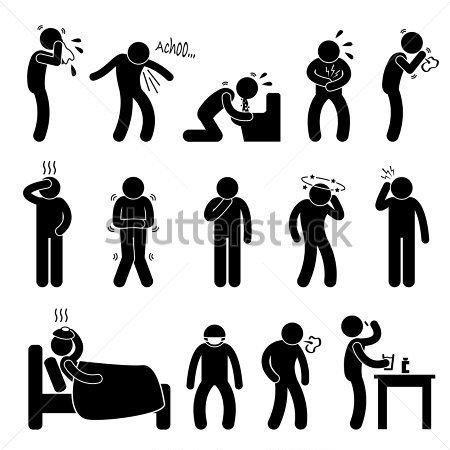 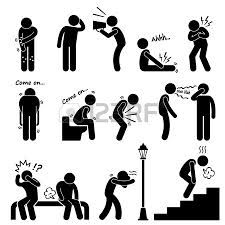 Klub kutilů - každé pondělí 10:00 - 12:00 hod.Klub Pamatováček - každé úterý 10:00 - 12:00 hod.Klub setkávání - každý čtvrtek 14:00 - 16:00 hod.Salsa s Martou – začínáme 12. března, a poté každé liché úterý 13:30 – 14:30 hod.Bowling - každé sudé pondělí 14:00 - 15:00 hod. v Bowland bowling centru v Šantovce, přihlášení nutné, cena 30 Kč/os., 
sraz 13:45 před vstupem nebo 13:30 před Poliklinikou na Tržnici*********************************************************************************************BŘEZEN4. 3. pondělí se z provozních důvodů nekoná Klub kutilů.4. 3. pondělí 14:00 – 15:00Bowling – trénujeme a srážíme co největší počet kuželek.5. 3. úterý se z provozních důvodů nekoná Klub Pamatováček.6. 3. středa 8:30 – 10:30Aktivizační setkání v Uničově – podrobnější informace viz výše.7. 3. čtvrtek 8:00 – 15:30Poznávací zájezd – ve Starém Městě u Uherského Hradiště navštívíme Slovácké muzeum – památník Velké Moravy a jeho multimediální a haptickou expozici o našich dějinách. Zavítáme také do Uherského Hradiště, kde 
budeme poznávat historické centrum, které bylo vyhlášeno městskou památkovou zónou. Na tuto akci je třeba se předem přihlásit. Vzhledem k charakteru akce 
je třeba, aby držitelé průkazu ZTP/P měli svého průvodce, kterého se na vyžádání vynasnažíme zajistit. Odjezd v 8:00 od stanoviště M v blízkosti hlavního vlakového nádraží v Olomouci. Návrat do Olomouce okolo 15:30.11. 3. pondělí 10:00 – 12:00Klub kutilů – dochystáme a upravíme Moranu na vítání jara.12. 3. úterý 9:00 – 11:00Aktivizační setkání ve Šternberku – podrobnější informace viz výše.12. 3. úterý 10:00 – 12:00Klub Pamatováček – březen je měsícem knihy a čtenářů. Nabízíme 
vám tedy k zavzpomínání úryvky ze známých knih. Poznáte autora a jeho dílo? Doplníte chybějící slova v textu? „Znám křišťálovou …, kde nejhlubší je …, tam roste tmavé … a vůkol rudý vřes.“ Víte, jak báseň pokračuje? Těšíme se, že nám ji připomenete na Pamatováčku. 12. 3. úterý 13:30 – 14:30Salsa – začínáme znovu tančit, přidejte se k nám!14. 3. čtvrtek 14:30 Klub setkávání – Cestovatelská beseda o rumunském Banátu. Pozvání 
na besedu přijal pan Mgr. Vladimír Kovář, který v Banátu působil jako učitel. Podělí se s námi o zážitky z tohoto kraje. Beseda se uskuteční v klubovně SONS od 14:30.18. 3. pondělí 10:00 – 12:00Klub kutilů – poslední přípravy velikonočních výrobků na prezentační stánek SONS.18. 3. pondělí 14:00 – 15:00Bowling – rádi se s vámi setkáme při této sportovní aktivitě.19. 3. úterý 10:00 – 12:00Klub Pamatováček – Poznáte další úryvek z knihy? „A i když štěně spí nebo pije, má přitom za úkol, že musí růst; každý den mají být nohy o něco delší a silnější 
a krk o něco vytáhlejší a čumáček o něco zvědavější – to víte, když mají růst všechny čtyři nohy najednou, dá to hromadu práce. A na ocásek nezapomenout, aby rostl a sílil a nezůstal takový myší; foxteriéři přec mají mít oháňku silnou jako klacík a švihat jí, až to sviští.“ Jak se kniha jmenuje a kdo ji napsal, nám můžete povědět na Pamatováčku.20. 3. středa 7:30 – 11:30Prezentační stánek SONS na Poliklinice v Olomouci – Můžete nás potkat v prostorách polikliniky na tř. Svobody v Olomouci. Budeme nabízet informační materiály k činnosti naší odbočky a na ukázku také výrobky z klubu kutilů s jarní 
a především velikonoční tematikou.21. 3. čtvrtek 14:00 – 17:00Klub setkávání – Nejvyšší čas vynést Moranu a přivítat jaro! Zveme vás na nenáročnou jarní procházku v okolí jezera Poděbrady. Nebude chybět Morana 
a tradiční zvyk jejího vynášení. Sraz zájemců ve 13:25 u autobusové zastávky E u hlavního nádraží v Olomouci. Pojedeme společně do Chomoutova, odkud se vydáme k jezu, a poté naučnou stezkou kolem jezera na zastávku MHD. Celková délka pěší trasy je 2,5 km. Na tuto akci je třeba se předem přihlásit. Vzhledem k charakteru akce je třeba, aby držitelé průkazu ZTP/P měli svého průvodce, kterého se na vyžádání vynasnažíme zajistit. Předpokládaný návrat do Olomouce kolem 16:00.25. 3. pondělí 10:00 – 12:00Klub kutilů – pletení z pedigu na téma jaro.26. 3. úterý 10:00 – 12:00Klub Pamatováček – máme pro vás poslední březnovou otázku s knižní tematikou. Který významný rodák a spisovatel je spojován s městem Prostějov? A jak se jmenuje báseň, kterou napsal na základě svých zkušeností z prázdninových pobytů na poutním místě u Olomouce? Na Pamatováčku budeme čekat na vaše odpovědi.26. 3. úterý 13:30 – 14:30Salsa – těšit se můžete na krásnou hudbu k tanci i poslechu.28. 3. čtvrtek 14:00 – 16:00Klub setkávání – Veselé Velikonoce, aneb zelený čtvrtek je tady! Proč je Zelený čtvrtek zelený, co se tento den tradičně vaří a jak se velikonoční zvyky liší v různých krajích? Přijďte s námi sdílet společný čas v době velikonočních svátků. Sejdeme se tradičně v klubovně SONS v Olomouci od 14:00.PŘIPRAVUJEME a bližší informace rádi sdělímeRekondice Rožnov pod. Radhoštěm v termínu 9. – 14. 6. 2024Poznávací autobusový zájezd ve spolupráci s Oblastní odbočkou SONS PřerovPodrobnější informace k plánovaným akcím zasíláme hromadným e-mailem. V případě zájmu o konkrétní pozvánku vám ji rádi po domluvě zašleme poštou.Změna programu je možná, konání akcí si lze telefonicky ověřit. 
Pro rychlejší kontakt v případě změny doporučujeme se předem hlásit.Na akce mimo klubovnu se vynasnažíme držitelům ZTP/P na vyžádání zajistit doprovod.*********************************************************************************************DŮLEŽITÉ INFORMACEPři kontrole členské základny jsme zjistili, že někteří z Vás dosud neuhradili členský příspěvek za rok 2024. V souladu se stanovami SONS bychom Vám v případě jeho neuhrazení museli 
od 1. 4. 2024 Vaše členství pozastavit. Ale i po tomto datu máte možnost příspěvek uhradit do 30. září 2024. Členský příspěvek ve výši 100 Kč můžete uhradit na náš účet: 263521254/0300 (nezapomeňte do poznámky uvést své jméno) nebo osobně v kanceláři OO SONS, I. P. Pavlova 69 v Olomouci. Vše za Vás může vyřídit i známý nebo rodinný příslušník.Děkujeme a budeme rádi, když i nadále zůstanete našimi členy.Pracovníci OO SONS Olomouc*********************************************************************************************„Většina stínu v našem životě pochází z toho, že si sami stojíme na slunci.“****„Jedním z nejkrásnějších zadostiučinění v životě je, že kdykoli se upřímně snažíme pomoci jinému, pomáháme i sami sobě.“Ralph Waldo Emerson********************************************************************************************ZVEME VÁSP O Z V Á N K A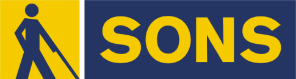 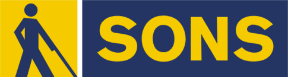 Sjednocená organizace nevidomých a slabozrakých
České republiky, z. s., Oblastní odbočka OlomoucVás srdečně zve naSLAVNOSTNÍ OBLASTNÍ SHROMÁŽDĚNÍpři příležitosti 65. výročí založení organizace zrakově postižených v Olomoucive čtvrtek 11. dubna 2024 od 11 hodin v restauraci FONTÁNA 
ve Smetanových sadechPROGRAM: 11:00 - 11:30  Prezence, neformální setkání účastníků;11:30 - 12:00  Přivítání přítomných a hostů;Ohlédnutí za historií naší organizace; Vystoupení viceprezidenta SONS Jana Šnyrycha a dalších hostů;Zpráva Oblastní kontrolní komise o hospodaření za rok 2023 a schválení zprávy12:00 - 13:00  Oběd (hrazen odbočkou);13:00 - 14:30  Hudební vystoupení Popové školy Dětského domovaVystoupení budou proložena krátkými vzpomínkami členů, kteří pamatují doby prvních desítek let naší organizace.****************************************************************DŮLEŽITÉ: 

Žádáme hosty a naše členy, aby nám svou účast sdělili e-mailem nebo telefonicky na níže připojené kontakty do čtvrtka 28. 3. 2024.Kapacita restaurace je omezena, bez předchozího přihlášení nebude zajištěn oběd.Doprava od hlavního vlakového nádraží: tramvají č. 1, 4 a 6, výstupní stanice Výstaviště Flora, odtud bude zajištěn doprovod.Na setkání s Vámi se těší 
předseda Jan Příborský a členové oblastní radykontakty: email: olomouc-odbocka@sons.cz  tel: 585 427 750 /záznamník/*********************************************************************************************PORADENSKÉ OKÉNKOKdo a kdy je osoba blízkáŘada z vás se již jistě setkala s tímto označením. V základním kodexu pro občany našeho státu, tedy občanském zákoníku, je osoba blízká definována jako:příbuzný v řadě přímé, což jsou předci a potomci, tedy i prarodiče, vnuci, pravnuci, sourozenci, manželé nebo partneři podle zákona o registrovaném partnerství,osoby, které spolu trvale žijí, osoby sešvagřené,jiné osoby v poměru rodinném nebo obdobném, pokud by újmu, kterou utrpěla jedna z nich, druhá důvodně pociťovala jako újmu vlastní.V řadě situací jsou však za osoby blízké považovány i osoby, mezi nimiž sice žádná z výše uvedených vazeb neexistuje, přihlíží se však zejména k silné citové vazbě. S tímto termínem, případně podobným slovním spojením, jste se setkali zejména při podávání žádostí o dávky, přiznání příspěvku na péči, dávky státní sociální podpory. Dále se jedná i o daňovou oblast, pracovní právo, nemocenské pojištění, dědické právo, poplatky za užívání dálnic, trestní a přestupkové řízení apod. 
V různých odvětvích jsou osoby blízké vymezeny rozdílně a je třeba vždy nahlédnout do příslušného předpisu. 																				Klára Kočí*********************************************************************************************„Největší chyba, kterou v životě můžete udělat, je mít pořád strach, že nějakou uděláte.“
                                                                                                          Elbert Hubbard*********************************************************************************************STŘÍPKY Z AKCÍČinnost odbočky v prvních týdnech nového rokuRok 2024 běží v plném proudu a stejně tak plynou také akce, které pro vás připravujeme. V průběhu ledna jsme 
si užili tradiční návštěvu u bratří Kapucínů, zavítali jsme na exkurzi do Galerie Telegraph a v klubovně jsme si povídali o tom, jak zvládnout zimu ve zdraví. Poslední lednový čtvrtek nás pak navštívila známá moderátorka Českého rozhlasu Olomouc paní Dita Vojnarová, která nám pověděla nejen o tom, jak vypadá její běžný pracovní den, ale představila fungování rádia obecně. 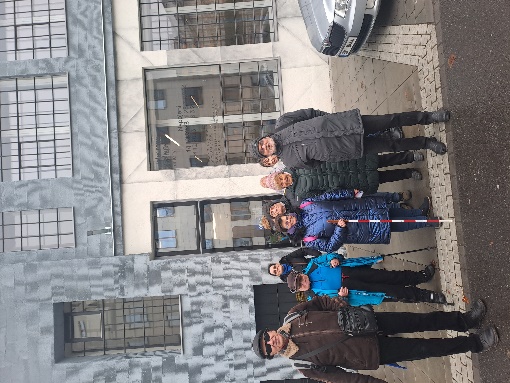 Únor jsme zahájili soutěží AZ kvíz, při které jsme si krásně prověřili znalosti, následovalo masopustní setkání 
a autobusový zájezd do Frýdku-Místku, tyto akce se velice vydařily – věnujeme jim tedy samostatný článek. V závěru měsíce nás pak čekaly besedy věnované dalšímu tématu lidových písní a Oddílu zrakově postižených sportovců 
SK Olomouc Sigma MŽ, který v roce 2023 oslavil 40 let 
od svého založení.  Všechny uvedené akce se vydařily, byly zajímavé a mnohé se těšily také velké účasti. 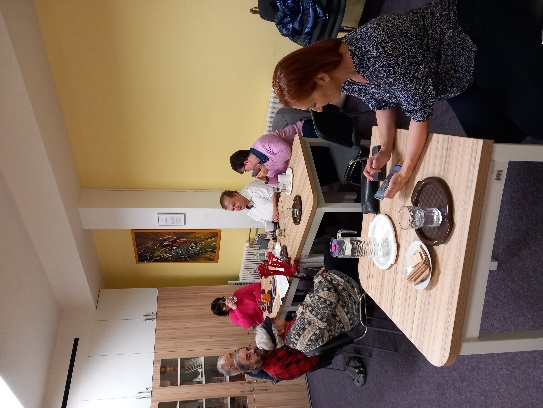 Kromě čtvrtečních akcí jsme se věnovali také 
poctivému tréninku paměti, odehráli jsme několik her bowlingu a v klubu kutilů jsme vytvořili krásné jarní dekorace.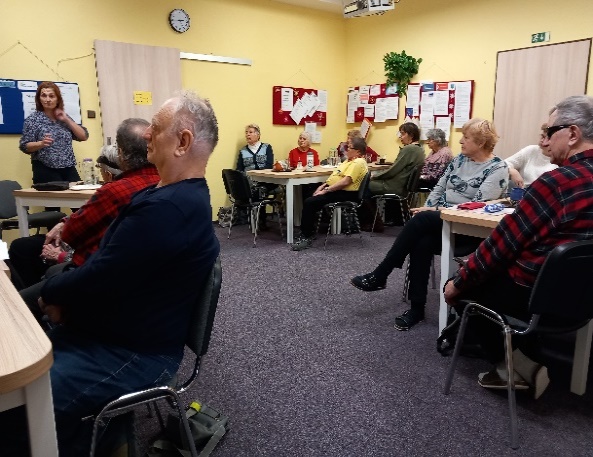 Jako tradičně jsme se také v lednu i únoru vypravili za vámi na pravidelná setkání 
do Šternberka a Uničova. Kromě obvyklého programu byla únorová setkání věnovaná také prezentaci kompenzačních pomůcek, které jsme obdrželi díky projektu IROP. V případě, že by vás některé pomůcky zajímaly a chtěli byste si je vyzkoušet, můžete se obrátit na nás nebo přímo na kolegyně z prodejny Tyflopomůcek, které vám poradí nejen s obsluhou, ale také s výběrem.Děkujeme vám za přízeň a těšíme se brzy na některé z našich akcí na viděnou.Pracovníci oblastní odbočky Olomouc***Masopustní veselí SONS Olomouc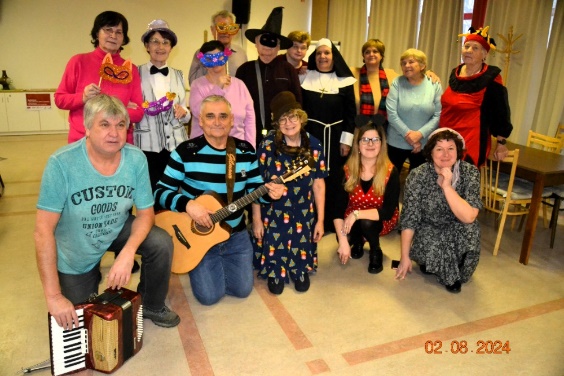 říká se, že tanec a zpěv je nejlepší lék na všechny chmury i starosti, proto pravidelně do programu našich aktivit zahrnujeme také oblíbené zpívánky s harmonikou, které jsme tentokrát posunuli 
o úroveň výš. S ohledem na právě probíhající období masopustních průvodů jsme se rozhodli, že masopust uspořádáme i pro naše těžce zrakově postižené uživatele. A protože víme, že naše prostory jsou kapacitně omezeny, rozhodli jsme se k pořádání této akce požádat o zapůjčení prostor Klubu seniorů na ulici Peškova. Zdejší místo nabízí nejen perfektní zázemí pro přípravu drobného občerstvení či využití techniky, ale je zde také dostatek prostoru k tanci. O skvělou zábavu a veselí tak nebyla nouze. Kromě zpěvu a tance si mohli účastníci užít také přehlídku krásných karnevalových masek a kostýmů, do kterých 
se mnozí převlékli. K vidění byla například kolotočářka, myška Minnie, dáma z 50. let, jeptiška, šašek, čaroděj 
či pán elegán. Pro ty, kteří neměli kostým byly k dispozici škrabošky, které jsme za pomoci dobrovolníků vyrobili 
v tvořivém kroužku Klubu kutilů. Nápaditost a odvaha našich členů přijmout výzvu dorazit v převleku nám udělala velkou radost. Věříme, že v příštím roce se nás sejde ještě více. V průběhu akce panovala skvělá nálada, všichni jsme se bavili 
a společné odpoledne si moc užili. 
Už nyní se těšíme na další ročník. 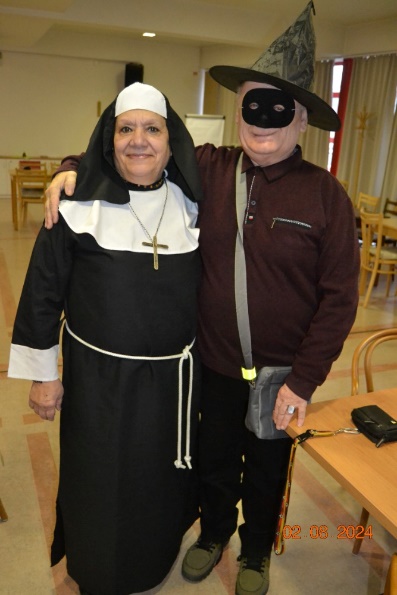 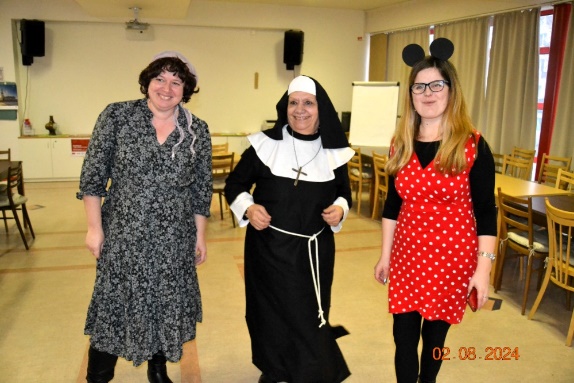 Na tomto místě bychom rádi moc poděkovali Magistrátu města Olomouce za zapůjčení prostor, pánům Milošovi a Jardovi 
za skvělou muziku a všem účastníkům za účast. Pracovníci oblastní odbočky SONS Olomouc***Frýdecký zámek a medový úlVe čtvrtek 15. 2. se s námi zrakově postižení uživatelé a jejich doprovod vydali 
do Frýdku-Místku. Jednalo se o celodenní autobusový zájezd, v rámci kterého, jsme navštívili zámek a výrobnu celosvětově známé pochutiny Marlenka.Nejprve jsme navštívili stálou expozici na zámku, tzv. „Zámecký okruh“. 
Jedná se o prohlídkovou trasu, která vede přes celý zámek spolu s několika sály 
a vyhlídkovou věží. Její součástí je i návštěva kaple sv. Barbory. Díky této komentované prohlídce se všichni dozvěděli zajímavé informace o historii zámku 
i jeho současnosti.Následně jsme spolu poobědvali v nedaleké restauraci a přesunuli jsme se do Návštěvnického centra Marlenky.  I zde jsme měli zajištěnou exkurzi. Seznámila nás s příběhem společnosti, při prezentaci a projekci dokumentárního filmu, která byla doprovázená výkladem, jsme si dopřáli připravenou ochutnávku medových dezertů s originální kávou a poté jsme nahlédli i do výroby. Byli jsme zde svědky toho, jak zaměstnanci opravdu pracují pilně jako včeličky. Šlo poznat, že svou pečlivou práci dělají s láskou a v prostorách byla cítit i vůně právě upečených dortů. Samozřejmě nechyběla návštěva podnikové prodejny a každý z nás si s sebou domů odvezl něco na zub . 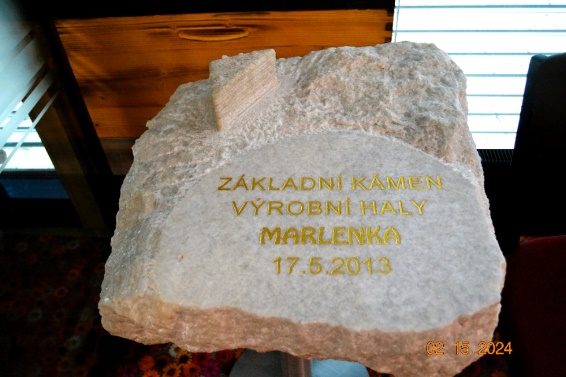 Během tohoto zájezdu účastníci mohli zapojit všechny své smysly a po příjezdu 
do Olomouce dali najevo velkou spokojenost.Klára Kočí****************************************************************************************** „Život je řada po sobě následujících lekcí, které člověk musí prožít, aby je pochopil.“Ralph Waldo Emerson********************************************************************************************ZAJÍMAVOSTIVýznamné výročí založení naší odbočkyOpravdu – k založení naší odbočky došlo již v roce 1959 a tak si letos můžeme připomenout sice půlkulaté, ale i tak docela úctyhodné 65. výročí.Zprvu měla naše olomoucká organizace zrakově postižených krajskou působnost v rámci tehdejšího politického uspořádání ČSR.Byla součástí tehdejšího Svazu československých invalidů a jejím prvním předsedou byl pan Oldřich Veselý.Ovšem hned v následujícím roce byla Olomouc v rámci politické reorganizace začleněna do Severomoravského kraje a naše odbočka měla nadlouho působnost okresní.I když jsme byli součástí „jednotné“ organizace Svazu invalidů, přesto jsme vždy patřili k těm aktivním složkám a dokázali jsme si vybojovat určitou autonomii.Přes velmi omezené, spíše nepatrné finanční možnosti a s ohledem na to, 
že všechny činnosti byly zajišťovány členy výboru dobrovolnicky, tedy naprosto zdarma, byla nabídka aktivit velice pestrá.V sedmdesátých a osmdesátých letech působil v naší organizaci i hudební soubor s názvem „Rébus“, pořádala se dvakrát do roka taneční odpoledne s živou hudbou, např. ve Slovanském domě, v hotelu Národní dům často také v tehdejší restauraci Panorama, kde byl poměrně velký sál.Existoval i dramatický kroužek, dokonce jsme měli i sociálního referenta, který poskytoval rady a informace z oblasti sociálního zabezpečení.V roce 1982 jsme uspořádali na zimním stadionu koncert Petra Spáleného, kterého se zúčastnilo více než 1200 návštěvníků. V osmdesátých letech jsme se velmi angažovali v oblasti počínající sociální rehabilitace. Po vyškolení některých aktivních členů v odborně vedených kurzech jsme pořádali tzv. docházkové kurzy prostorové orientace a samostatného pohybu a výuky Braillova písma. Také se uskutečnily dva 14denní pobytové rehabilitační kurzy 
ve Starém Městě pod Sněžníkem.Po Sametové revoluci ukončil Svaz invalidů svou činnost a naše organizace plynule přešla do nově vzniklé Společnosti nevidomých a slabozrakých, po 3 letech 
do Unie nevidomých a slabozrakých. Po sloučení obou organizací v roce 1996 jsme již 28 let součástí SONS.Za celou dobu existence měla naše organizace pouze 6 předsedů.Po Oldřichu Veselém to byl krátce František Cízler (dosavadní člen odbočky), 
pak Václav Šmoldas, kterého na 3 roky vystřídal Karel Soušek, pak opět několik let Václav Šmoldas.Od roku 1975 působil až do roku 1993 v této funkci Jan Příborský a po něm 
po dvacet let vedla odbočku Květoslava Nejeschlebová, na jejíž působení rádi vzpomínáme. A po jejím odchodu z vážných rodinných důvodů vede organizaci opět 
Jan Příborský. Možná se někteří z vás zeptají, kde naše odbočka v době před revolucí sídlila.Za Svazu invalidů to bylo vždy oficiálně na adrese tohoto okresního orgánu. Nejprve na Litovelské ulici, pak mnoho let v Domě odborů na Palackého ulici, kde byla pro všechny organizace jen jedna pracovnice.Ovšem klubovnu, kde se scházel výbor, jsme měli v suterénních vlhkých prostorách na Mozartově ulici.Protože podmínky zde byly velmi neutěšené, sehnali jsme si sami sdílené, daleko vhodnější prostory na pár let v Agitačním středisku na Javoříčské ulici.A pak konečně přišel rok 1991. Tehdy získal nově vzniklý Tyfloservis díky vedení města nové prostory na I.P. Pavlova.  Jednu kancelář měla k dispozici také naše odbočka.Postupně jsme se rozšiřovali a dnes disponujeme dvěma kancelářemi, klubovnou a kuchyňkou. A to vy všichni již dobře znáte.Na závěr je třeba říct, že i v dobách socialismu, kdy aktivita jednotlivých skupin zdravotního postižení včetně té naší byla omezována a politizována, tak se vždy našli ochotní lidé, kteří nám v naší práci vycházeli vstříc. Byli to jednotlivci, ale také některé národní podniky, instituce, Knihovna města Olomouce, pronajímatelé prostor pro naše akce…Jan PříborskýV příštím vydání zavzpomínáme na celou řadu členů, kteří se výrazným způsobem zapsali do historie naší odbočky.*********************************************************************************************„Život je sice krátký, ale na zdvořilost je vždycky čas.“Ralph Waldo Emerson*********************************************************************************************SPOLEČENSKÁ RUBRIKAPřání jubilantům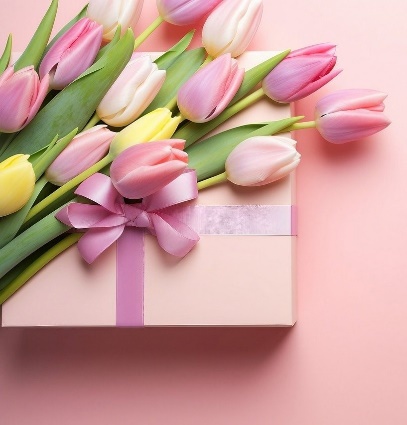 Vážení přátelé,ani v tomto čísle nemůže chybět blahopřání našim milým jubilantkám a jubilantům. K březnovým oslavencům patří paní Anna Kvapilová, PhDr. Jitka Balatková, Svatava Pospíšilová, 
Libuše Hédová, Libuše Fialová, Jaroslava Jermářová 
a pánové Josef Dvořák a Miroslav Čada.V dubnu bude slavit paní Ludmila Bednářová, Taťána Grolichová, Eva Holasová, MUDr. Věra Prchalová, Eva Skácelová a pan Jiří Kolář.Všem oslavencům přejeme hlavně zdraví, štěstí, pohodu, životní optimismus 
a rovněž hodně radosti ze setkávání s blízkými a příjemnými lidmi!Vaši pracovníci Oblastní odbočky SONS Olomouc***Opustili násS velkým zpožděním jsme se dozvěděli, že 8. 10. 2023 zemřela Ing. Zdenka Vrbová z Olomouce, naše dlouholetá členka, podporovatelka, manželka již dříve zesnulého Ing. Jiřího Vrby, který byl naším věrným klientem i členem. Kdo jste paní Zdenku znali, věnujte jí prosím tichou vzpomínku.*********************************************************************************************Kontakty na spolupracující organizace:Tyflopomůcky – 585 415 130, 777 360 348, www.tyflopomucky.cz/olomoucTyfloservis – 585 428 111, 776 212 342, www.tyfloservis.czTyfloCentrum – 585 423 737, 730 870 776, www.tyflocentrum-ol.czErgones – 730 870 768, www.ergones.czPracovnice pro odstraňování bariér – Bc. Zuzana Znojilová, tel: 730 870 761, 
e-mail znojilova@tyflocentrum-ol.cz*********************************************************************************************Naše aktivity můžete podpořit osobně nebo zasláním finančního příspěvku 
na účet naší odbočky u ČSOB, č. účtu: 263521254/0300.Děkujeme Vám!Na přípravě Informátoru se podílejí: 
K. Hájková, J. Duchoňová, K. Kočí, Z. Kundelová, 
M. Kebrdlová a J. Příborský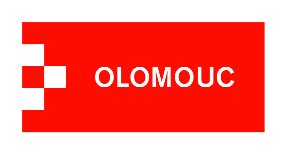 Informátor je hrazen z prostředků Statutárního města Olomouce.Pro členy naší odbočky je vydáván zdarma.Zpravodaj vychází ve zvětšeném černotisku, ve zvukové verzi, 
je rozesílán e-mailem. Na vyžádání jej vytiskneme v Braillově písmu.Také je umístěn na webových stránkách odbočky.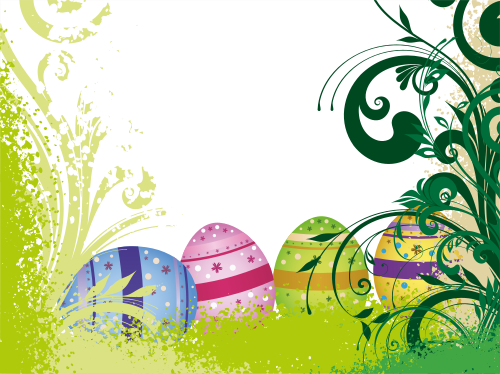 Přejeme krásné 
prožití 
svátků jara*********************************************************************************************„Mějte vždy tvář obrácenou ke slunci - a stíny budou padat za vás.“  Walt Whitman *********************************************************************************************
Vydává: 	Sjednocená organizace nevidomých a slabozrakých 
České republiky, zapsaný spolekOblastní odbočka Olomouc I. P. Pavlova 184/69, 779 00 OlomoucTel: 585 427 750E-mail: olomouc-odbocka@sons.czwww.sons.cz/olomoucwww.facebook.com/sons.olomouc